NORAKSTS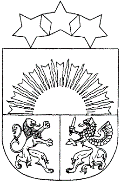 BALVU NOVADA PAŠVALDĪBABALVU NOVADA DOMEReģ.Nr.90009115622, Bērzpils iela 1A, Balvi, Balvu novads, LV-4501, tālrunis +371 64522453 fakss+371 64522453, e-pasts: dome@balvi.lvBalvosAPSTIPRINĀTI ar  Balvu novada domes 20.10.2021.lēmumu (prot. Nr.13., 1.§)NOTEIKUMI2021.gada 20.oktobrī                                                                                                          Nr.5/2021Par Balvu novada Domes  Atzinības raksta piešķiršanas kārtībuIzdots saskaņā ar likuma “Par pašvaldībām”41.panta pirmās daļas 2.punktu,I. Vispārīgie jautājumiNoteikumi “Par Balvu novada Domes  Atzinības raksta piešķiršanas kārtību” (turpmāk tekstā – Kārtība) nosaka Balvu novada Domes Atzinības raksta  piešķiršanas un pasniegšanas kārtību Valsts svētkos – 2021.gada 18.novembrī.Apbalvojuma mērķis ir apzināt un godināt fiziskas un juridiskas personas, kolektīvus un personu grupas par ieguldījumu un sevišķiem nopelniem Balvu novada labā.Nominācijai pieteiktos pretendentus izvērtē Komisija, kuru līdz 2021.gada 29.oktobrim ar rīkojumu izveido Balvu novada pašvaldības izpilddirektors. Komisija tiek izveidota 5 cilvēku sastāvā.Iesniegtos materiālus Komisijas sekretārs sagatavo izskatīšanai Komisijas sēdē.Komisija ierosinājumus izskata slēgtā sēdē. Komisijas sēde var notikt, ja tajā piedalās vairāk nekā puse no komisijas locekļiem.Komisijai ir tiesības uz sēdi uzaicināt ierosinājuma iesniedzēju un attiecīgo nozaru speciālistus.Komisijas sēdes tiek protokolētas. Tās protokolē Komisijas sekretārs.Komisija lēmumus par Atzinības raksta piešķiršanu pieņem, balsojot ar klātesošo Komisijas locekļu balsu vairākumu. Protokolu paraksta Komisijas priekšsēdētājs un sekretārs. Komisijas sekretārs sēdes protokola izrakstu iesniedz novada domei apstiprināšanai.Apbalvojamā persona tiek uzaicināta uz svinīgo apbalvojuma pasniegšanas pasākumu.II. Apbalvojums “Atzinības raksts”Atzinības raksts ir Domes apbalvojums, kas tiek piešķirts par nopelniem Balvu novada labā, par pilsonisko un sabiedrisko aktivitāti, ieguldījumu kultūras, izglītības un saimnieciskajā darbā, kā arī novada attīstībā kopumā, pozitīva novada tēla veidošanu un novada vārda popularizēšanu, sasniegumiem starptautiskajos un valsts mēroga pasākumos.Apbalvojumu “Atzinības raksts” var piešķirt ne tikai Balvu novada iedzīvotājiem, bet arī citu Latvijas pašvaldību iedzīvotājiem un citu valstu pilsoņiem, kuriem ir nopelni Balvu novada labā. Kandidātus apbalvošanai ar Atzinības rakstu var izvirzīt:Domes deputāti;Valsts un Balvu novada pašvaldības iestādes;Balvu novadā reģistrētas juridiskās personas;fiziskas personas (ne mazāk kā 5 pilngadīgas personas, kuru dzīvesvieta pieteikuma izskatīšanas brīdī deklarēta Balvu novada administratīvajā teritorijā).Pieteikumi apbalvošanai līdz 2021.gada 29.oktobrim iesniedzami Balvu novada pašvaldībā, Bērzpils ielā 1A, Balvos, Balvu novadā, 1.stāvā tam paredzētajā pastkastītē vai uz Balvu novada pašvaldības e-pastu dome@balvi.lv (ar drošu elektronisko parakstu), vai pa pastu Bērzpils iela 1A, Balvi, Balvu novads, LV-4501. Pieteikumā iekļaujamā informācija:izvirzot kandidātus apbalvojuma saņemšanai, pieteicējam Balvu novada pašvaldībai ir jāiesniedz rakstisks pieteikums, kurā norāda informāciju par pieteikuma  iesniedzēju (vārds, uzvārds, adrese, tālruņa numurs, e-pasts), informācija par apbalvojumam izvirzīto pretendentu (vārds, uzvārds, adrese, tālruņa numurs, e-pasts) un pamatojums Atzinības raksta saņemšanai.pieteikumam iespējams pievienot citus personu raksturojošus dokumentus - rekomendācijas vēstules vai atsauksmes par apbalvošanai izvirzīto personu vai personu grupu; ilustratīvo materiālu.Pieteikums netiek izskatīts, ja tiek kavēti pieteikumu iesniegšanas termiņi.  Komisija, izskatot pieteikumus apbalvojuma “Atzinības raksts” piešķiršanai, vērtē kandidāta:pilsonisko un sabiedrisko aktivitāti;reputāciju;ieguldījumu un īpašos nopelnus;tradīciju radīšanu un pašvaldības kultūrvides kopšanu;profesionālo darbību;jaunu darba vietu radīšanu, ieguldījumu Balvu novada attīstībā;pozitīva novada tēla veidošanu un novada vārda popularizēšanu;sabiedrisko, kultūras, izglītības darbinieku, sportistu un treneru ieguldījumu novada popularizēšanā Latvijā un ārvalstīs;citus īpašus nopelnus.Izvērtējot pieteikumus, informācijas sniedzējam var tikt prasīta papildinformācija par apbalvojumam izvirzīto personu.Atzinības rakstu paraksta un pasniedz Domes priekšsēdētājs.Atzinības rakstu pasniedz Latvijas Republikas proklamēšanas gadadienas pasākumā:Rugājos – 2021.gada 17.novembrī;Baltinavā – 2021.gada 17.novembrī;Balvos – 2021.gada 18.novembrīViļakā – 2021.gada 18.novembrī.III. Personu datu apstrādePersonas datu apstrādes pārzinis ir Balvu novada pašvaldība. Pretendentu pieteikumā norādītie personas dati (vārds, uzvārds, adrese, tālruņa numurs, e- pasts) tiks apstrādāti pamatojoties uz Eiropas Parlamenta un Padomes Regulas (ES) Nr.2016/679 par fizisku personu aizsardzību attiecībā uz personas datu apstrādi un šādu datu brīvu apriti un ar ko atceļ Direktīvu 95/46 EK (Vispārīgā datu aizsardzības regula ) 6.panta 1.punka c) apakšpunktu (apstrāde ir vajadzīga, lai izpildītu uz pārzini attiecināmu juridisku pienākumu), tikai Atzinības raksta piešķiršanai un administrēšanai (tostarp saziņai ar pretendentu saistībā ar apbalvošanas pasākuma norisi).Katra Dalībnieka personas dati tiks uzglabāti saskaņā ar Balvu novada pašvaldības Privātuma politiku un lietu nomenklatūru.IV. Citi noteikumiAr apbalvojumu izgatavošanu saistītās izmaksas tiek segtas no pašvaldības budžeta. Apbalvojums netiek piešķirts Balvu novada domes deputātiem viņu pilnvaru laikā.Domes priekšsēdētājs			(personiskais paraksts)                       	      S.Maksimovs NORAKSTS PAREIZSBalvu novada administrācijasSēžu protokolu vadītājaJūlija KorlašaBalvos 2021.gada 21.oktobrī(DOKUMENTS IR PARAKSTĪTS AR DROŠU ELEKTRONISKU PARAKSTU UN SATUR LAIKA ZĪMOGU)